Create Virtual Directory for Mvc ApplicationRun Visual Studio 2012 in Administrator modeAdd the child element <modules runAllManagedModulesForAllRequests=”true” /> to the <system.webServer> element in the top-level Web.Config file.Add the statement:
System.Data.Entity.Database.SetInitializer( … ) as shown in the MvcState demo in Global.asax.cs file in the Application_Start method.Right click on the solution and select properties and set as shown below, then click on Create Virtual Directory.
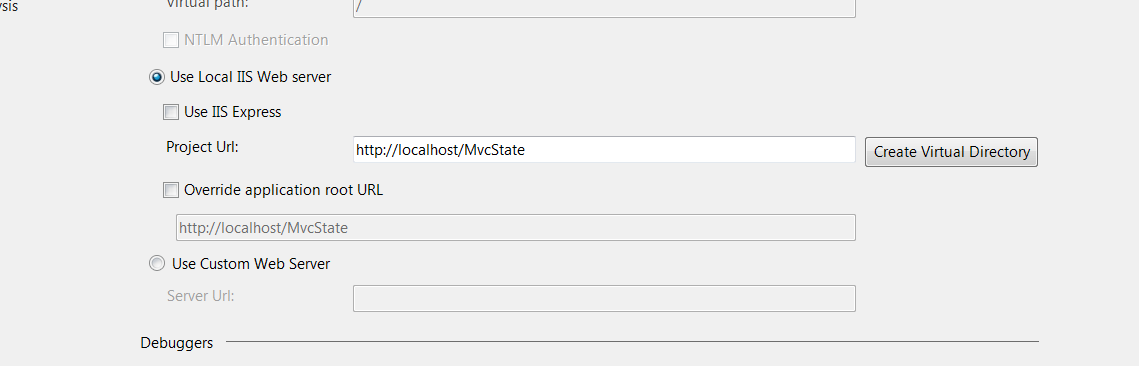 Open Windows Explorer in Administrator mode.  Navigate to the application folderIn the Security tab select everone and edit permissions to full controlNow the application should run from either Internet Explorer or Visual StudioYou may need to run Visual Studio 2012 as administrator after these changes.